Borghi Europei is looking for these workers’ profiles: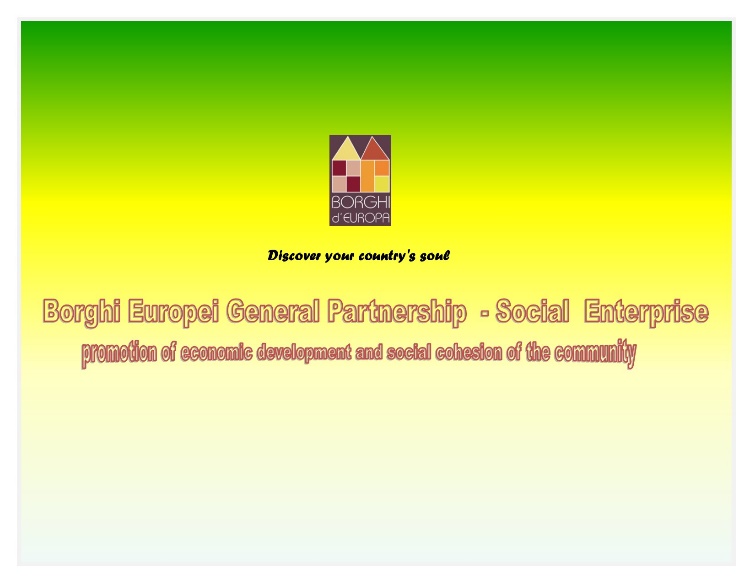 1 Funds Management Admnistrator1 Enhancement of Cultural Heritage Promoter1 Human Resources Manager1 Tourist Events Campaigner1 Training Team ResponsibleIf you are interested send an email to www.borghieuropei.itenclosingCVan intent letter 1: Funds Management Admnistrator:  JOB TYPE: Paid AssociateJOB SCHEDULE: Full-TimeJOB LOCATION: Soverato (CZ) ItalyJOB RESPONSIBILITIES - the candidate should:  analyze data using a financial management systemprovide directions and assign work to the Budget Execution team to achieve a strategic financial goalcoordinate information (e.g., managerial accounting, funds management, systems accounting, operations, policies, procedures, regulations) to support program objectives.conduct financial reviews to identify and resolve issues that affect program and project operationsprepare briefs to communicate the health of organization's financial programs to managersevaluate funds obligations and expenditures to determine compliance with rules and regulations organizational budgetary, accounting, or financial procedures and practices.QUALIFICATIONS - the applier should have at least one year of specialized experience in the private or public sector in:executing budget requirements to support organizational plans, programs, and activities;reviewing budget request, control and reporting of obligations and expenditures: analyzing cost and benefits of alternate methods of financial management processes of organizations programs and operations; implementing legal and regulatory controls over approved budgets; providing advice on effective methods for the acquisition for use of funds to support the organizations activities. SALARY: 2000€ a month2: Enhancement of Cultural Heritage Promoter JOB TYPE: Paid InternJOB SCHEDULE: Full-TimeJOB LOCATION: Soverato (CZ) ItalyJOB RESPONSIBILITIES - the candidate should:  know, research, and strengthen the tenets and actions that encourage how and where stories of our communities are toldrepresent the Company in meetings with current and prospective grantee organizations, Foundation partners, and professional organizations in the field of arts and cultural heritageactively collaborate with resident companies and other existing and potential artistic partners to support the cultural growth of the regionQUALIFICATIONS: the applier shouldhold any combination equivalent to Bachelor’s degree and at least four (4) years of experience in the supervision and implementation of systems related to the function of rolehave an open inquiring mind supported by an advanced degree in the relevant fielddemonstrate fluency in public speaking and written communicationbe able to meet travel requirements associated with this positionhave strong written and verbal communication skillsSALARY: 1600€ a month3: Human Resources Manager JOB TYPE: Associate MemberJOB SCHEDULE: Full-TimeJOB LOCATION: Soverato (CZ) ItalyJOB RESPONSIBILITIES - the candidate should:  collaborate with the organization's management and/or human resources team to support initiatives by understanding the organization's issues and needsassist in the implementation of strategies for facilitating organizational and behavioral changeoversee the performance appraisal processadminister area's salary-setting program to meet the organization guidelinesadvise managers on assignment of employees to appropriate classification levelsidentify, communicate, and consult with staff on training and career development opportunitiesconduct relevant training, and participate in training design, as needed.oversee processes for workers' compensation, disability, leave, work place accommodation requests, and health and safety issuesQUALIFICATIONS - the applier shouldhold Bachelor's degree and three years relevant experience, or a combination of education and relevant experiencehave demonstrated experience in at least two human resources areas, including: employee relations, employment and labor law, compensation, staffing and employment, training and development, performance coaching and management, and organizational developmentdemonstrated interpersonal skills and understanding of group dynamics have strong analytical, critical thinking, problem solving, judgment, and influencing skillsSALARY: 1800€ a month4: Tourist Events CampaignerJOB TYPE: Paid InternJOB SCHEDULE: Part-TimeJOB LOCATION: Soverato (CZ) ItalyJOB RESPONSIBILITIES - the candidate should:  coordinate tourism events in conjunction with the Local Tourism Office and user groupsidentify event requirements, vendors and overall setup and tear down for each event.interview, hire, train, supervise, evaluate, and discipline staff.assess quality of customer service for assigned events through the distribution and evaluation of participant surveysmaintain adequate inventory and upkeep of equipment used in the operation of assigned events.QUALIFICATIONS - the applier should:hold Bachelor’s Degree in Tourism or related field and three (3) years experience related to area of assignment, including supervisory experience or an equivalent combination of education and experience. have expertise in entertainment industry and intechnical aspects of performance programming, including procedures for booking/scheduling of entertainers, events, and stage sound, light and electrical requirementsbe able to plan and program eventshave excellent written and oral communication skillsbe available to work weekends, evenings, and holidaysknow English fluentlySALARY: 1700€ a month5: Training Team Responsible: JOB TYPE: Associate MemberJOB SCHEDULE: Full-TimeJOB LOCATION: Soverato (CZ) ItalyJOB RESPONSIBILITIES- the candidate should:  manage and administer online education and training programsprovide technical support to Learning Management, including systems administration, software upgrade installation, testing, troubleshooting, documentation, tracking, development, reporting, and delivery of electronic educational technology (e-learning) courses and/or training programs.serves as Training Specialist (lead analyst), course/program designer for major projects including the design, development, pilot delivery and evaluation of instructional packages.QUALIFICATIONS- the applier should:have at least one year of experience in managing online education and training programsplan and conduct studies that evaluate and predict program achievements and performance and prepare interpretations of results and recommendations.Have previous experience including volunteer work done through National Service programs (e.g. Civil Volunteer) and other organizations (e.g., professional; philanthropic; religious; spiritual; community, student, social). SALARY: 1800€ a monthTo promote Italian and international tourism Borghi Europei carries out the following general non-profit, activities for all members and third parties:•	enhancement of cultural heritage, through the management of restaurant facilities and the organization of tourist trips•	training, through the organization of courses, seminars, stages•	promotion and implementation of agriculture activities•	tourist events